C U R R I C U L U M V I T A EMR. SAIYADSaiyad.221935@2freemail.com POSITION APPLYING FOR : HEAVY BUS DRIVEROBJECTIVE:To seek a challenging and rewarding career in progressive organization that provides avenues for continuous growth utilizing my creative and fanaticism to learn, especially new challenges.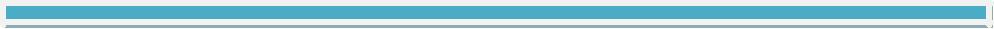 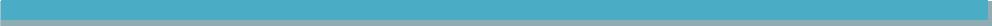 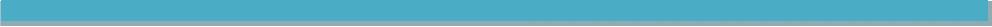 WORKING EXPERIENCED:Well trade D.M. Contracting Company - L.L.C. (DAEMYUNG E & C)Ruwais Refinery Expansion Project 4-Takreer (Under Daewoo E & C)Ruwais, Western Region, Abu Dhabi, United Arab EmiratesFrom November 02,2012 at presentBauer Electrical Middle East - L.L.C.Jabel Ali, Dubai, Unted Arab EmiratesFrom November 08 , 2008 to April 01, 2011Descon EngineeringP.#1530 Takreer ShutdownP.O.Box No.46821Abu Dhabi, U.A.E.From October 04, 2014, to November 23, 2014AMTS CNG Bus (Umder Ahmedabad Municipality Transport Service)Gujarat, IndiaFrom February 2006 to March 2008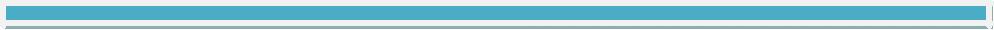 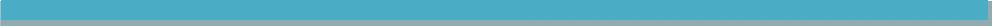 I attest all aforementioned data are true and correct to the best my knowledge.SAIYADApplicantPERSONAL DETAILS:Date of Birth:November 04, 1979Gender:MaleNationality:IndianMarital Status:MarriedLanguages:English, Hindi and GujaratiReligion:IslamEducation Attainment:MarticulationDRIVING LICENSE DETAILS: (Holding valid UAE Heavy Bus Driver License No.6)DRIVING LICENSE DETAILS: (Holding valid UAE Heavy Bus Driver License No.6)DRIVING LICENSE DETAILS: (Holding valid UAE Heavy Bus Driver License No.6)Date of Issue:October 27, 2009Date of Expiry:October 10, 2009Place of Issue:Dubai, U.A.E.Date of Issue:16 - 11 - 1998Date of Expiry:15 - 11 - 2018Place of Issue:Gujarat, IndiaValid for:Light vehicle, Heavy Bus, Heavy DutyPORT DETAILS:Date of Issue:October 09, 2012Date of Expiry:October 08, 2022Place of Issue:Ahmedabad, India